Byliny – běhací kufr528331246242646721452126239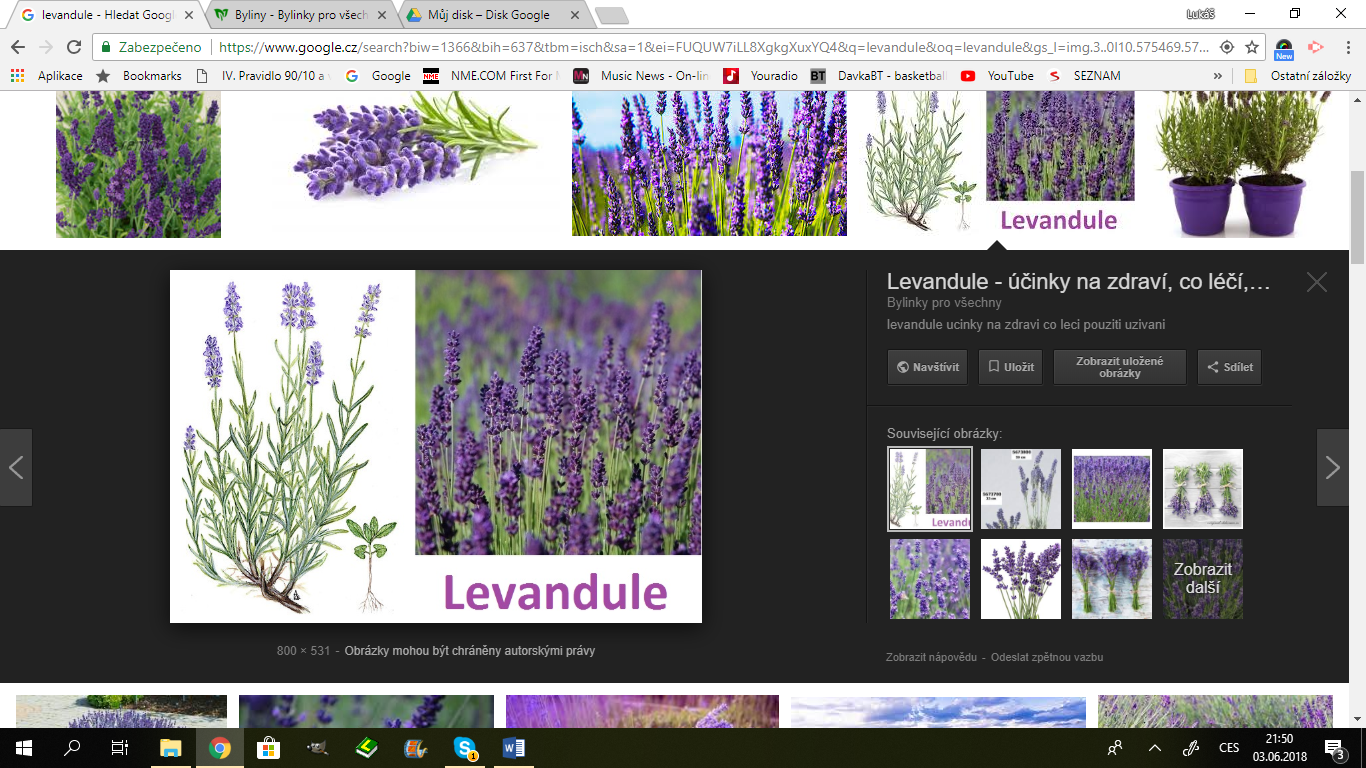 Levandule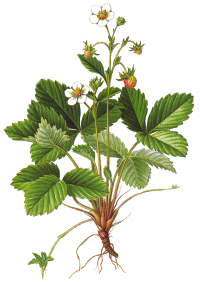 JahodníkPřeslička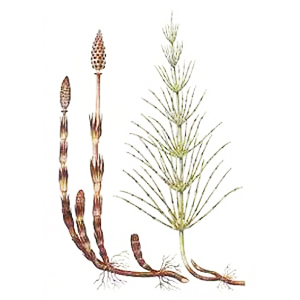 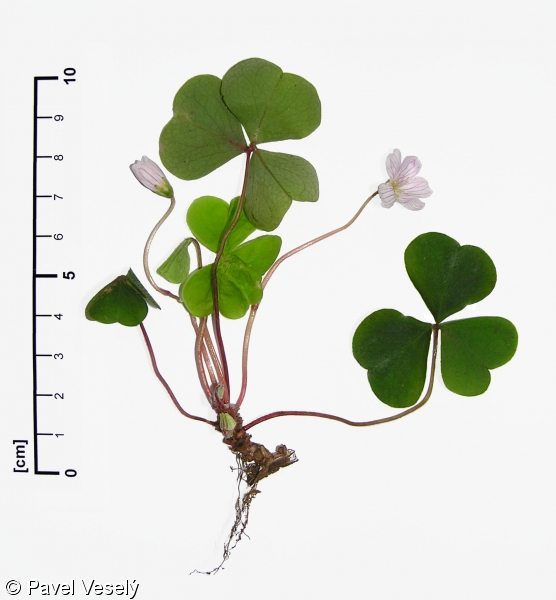 Šťavel kyselý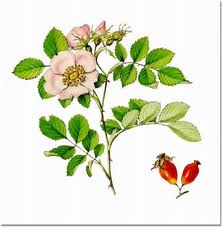 Růže šípková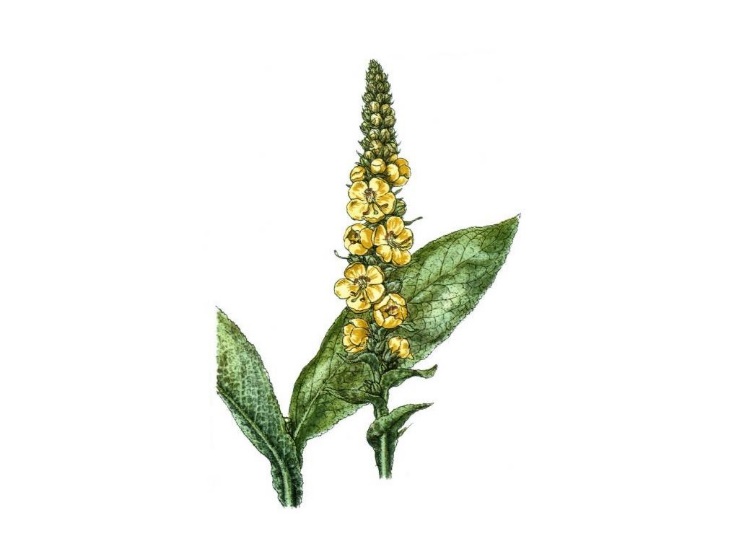 Divizna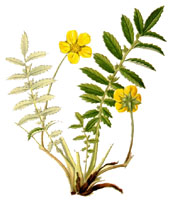 Mochna husí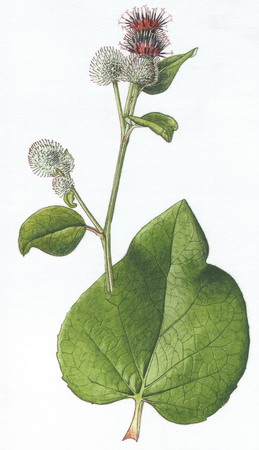 Lopuch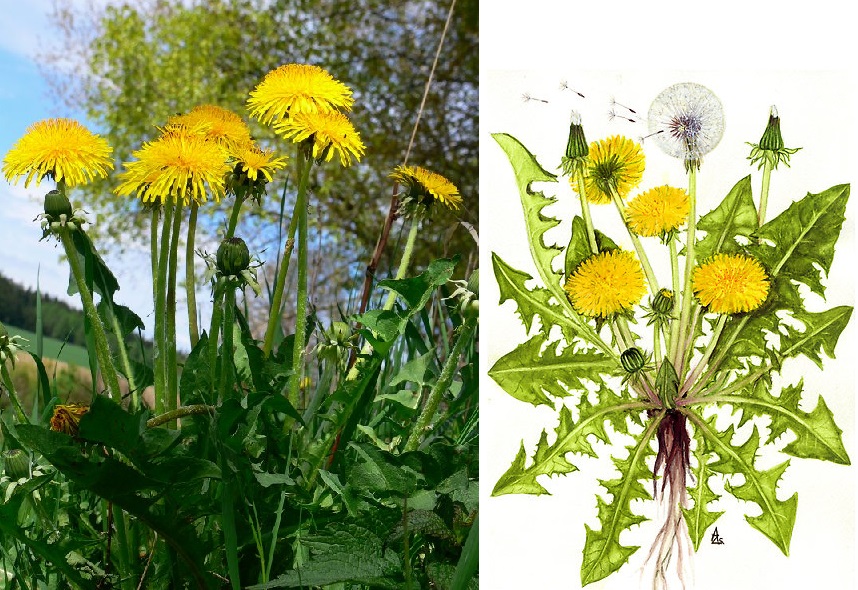 Smetánka lékařská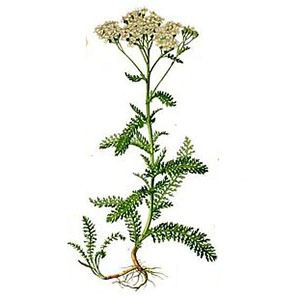 Řebříček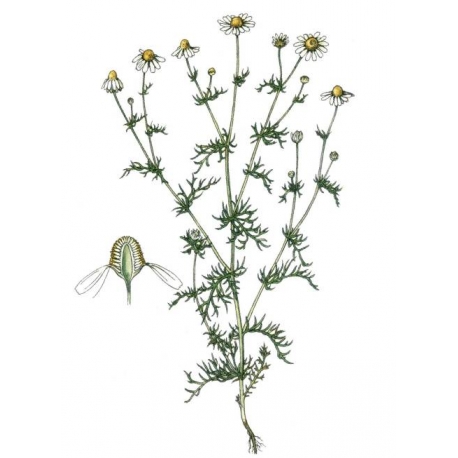 Heřmánek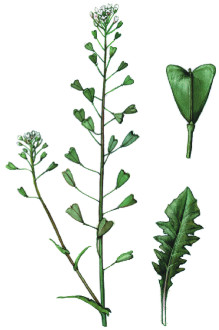 Kokoška pastuší tobolka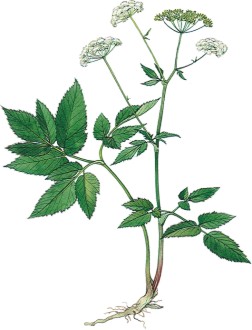 Bršlice kozí noha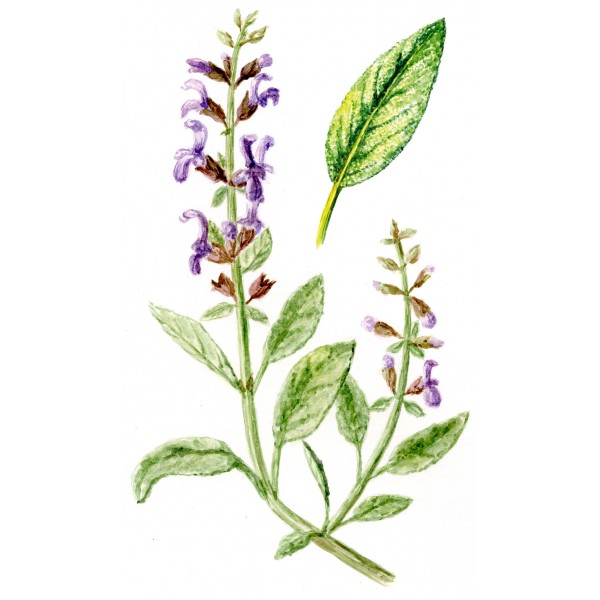 Šalvěj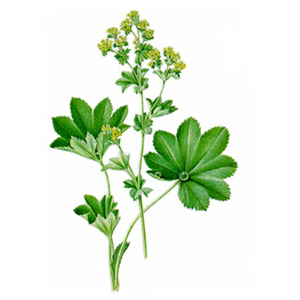 KontryhelSedmikráska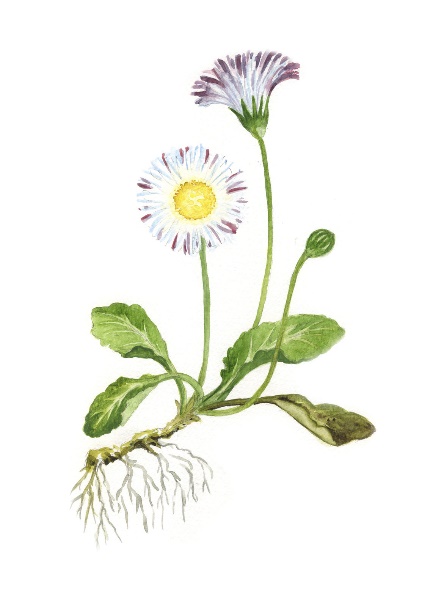 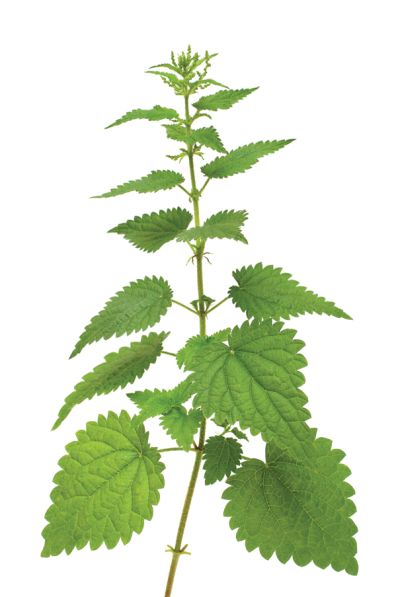 Kopřiva dvoudomá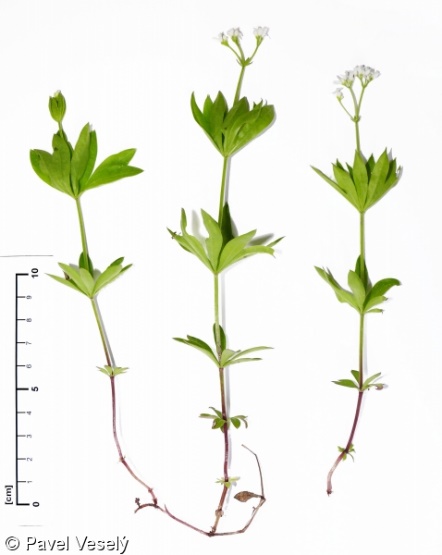 SvízelLaštovičník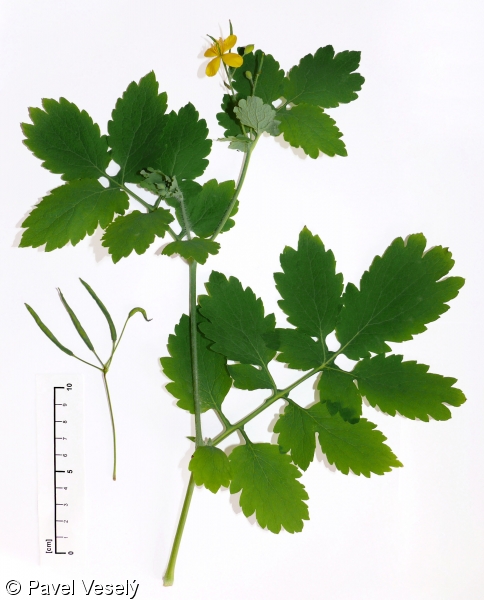 Jetel luční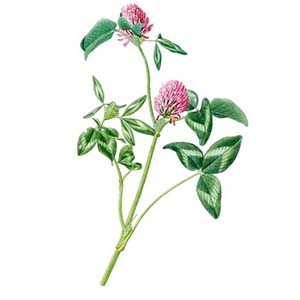 Mateřídouška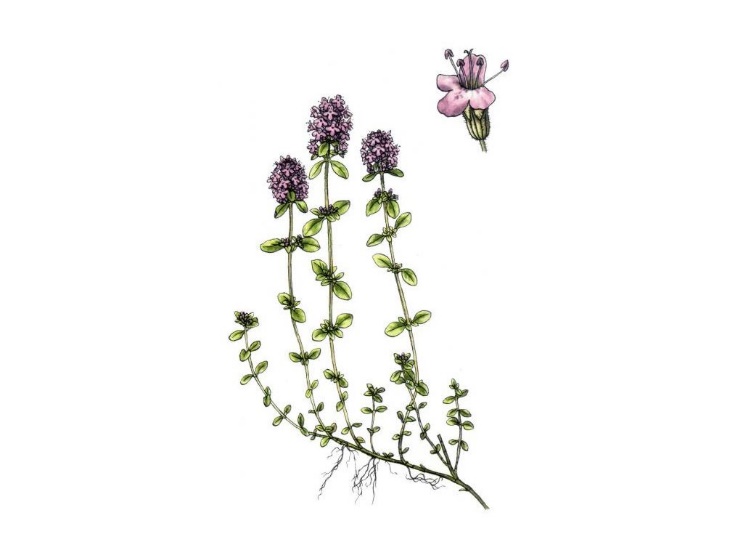 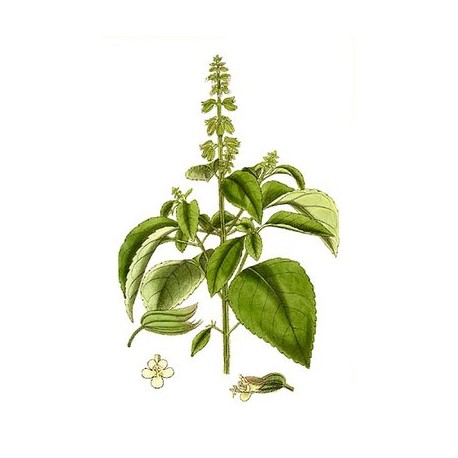 Bazalka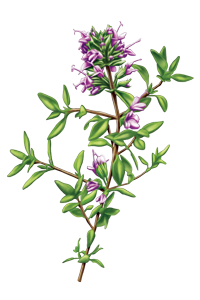 Tymián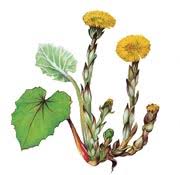 Podběl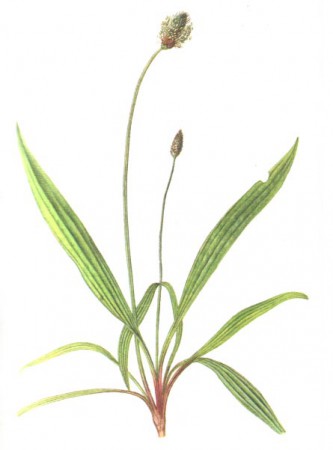 Jitrocel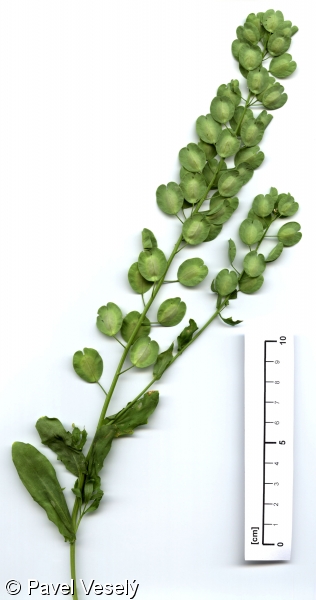 Penízek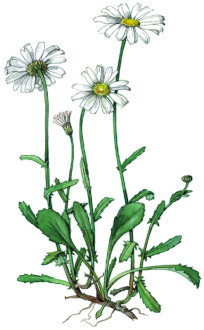 Kopretina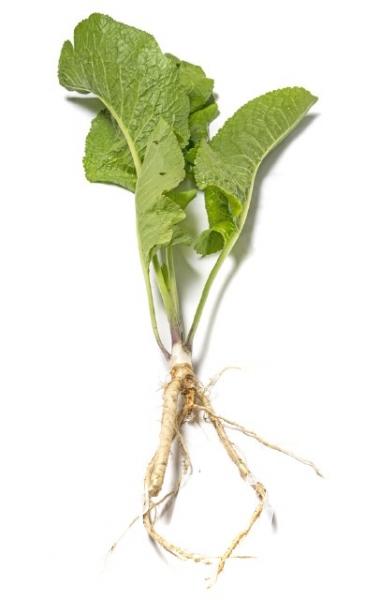 Křen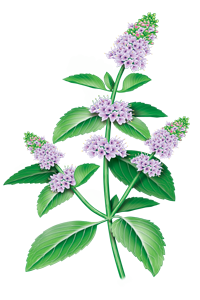 Máta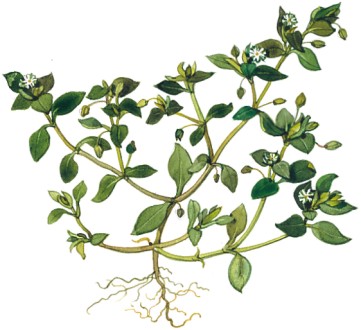 Ptačinec123456789101112131415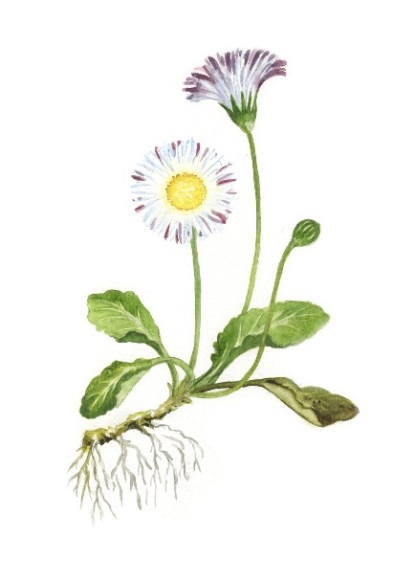 161718192021222324252627